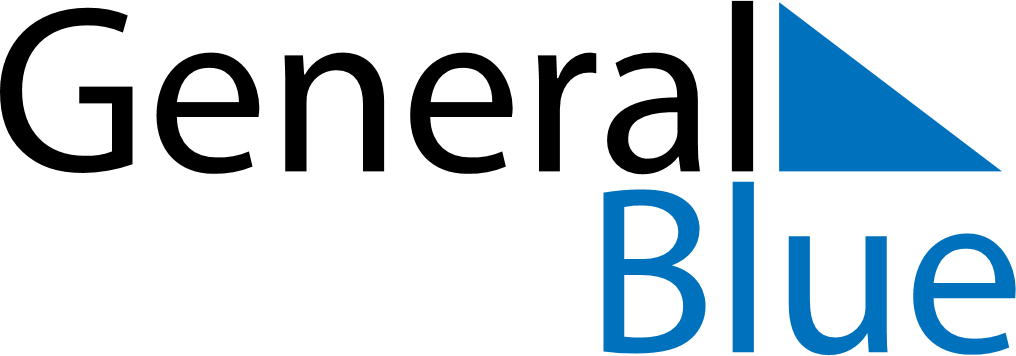 September 2024September 2024September 2024September 2024September 2024September 2024Corner Brook, Newfoundland and Labrador, CanadaCorner Brook, Newfoundland and Labrador, CanadaCorner Brook, Newfoundland and Labrador, CanadaCorner Brook, Newfoundland and Labrador, CanadaCorner Brook, Newfoundland and Labrador, CanadaCorner Brook, Newfoundland and Labrador, CanadaSunday Monday Tuesday Wednesday Thursday Friday Saturday 1 2 3 4 5 6 7 Sunrise: 6:38 AM Sunset: 8:05 PM Daylight: 13 hours and 26 minutes. Sunrise: 6:40 AM Sunset: 8:02 PM Daylight: 13 hours and 22 minutes. Sunrise: 6:41 AM Sunset: 8:00 PM Daylight: 13 hours and 19 minutes. Sunrise: 6:42 AM Sunset: 7:58 PM Daylight: 13 hours and 15 minutes. Sunrise: 6:44 AM Sunset: 7:56 PM Daylight: 13 hours and 12 minutes. Sunrise: 6:45 AM Sunset: 7:54 PM Daylight: 13 hours and 8 minutes. Sunrise: 6:47 AM Sunset: 7:52 PM Daylight: 13 hours and 5 minutes. 8 9 10 11 12 13 14 Sunrise: 6:48 AM Sunset: 7:50 PM Daylight: 13 hours and 1 minute. Sunrise: 6:50 AM Sunset: 7:48 PM Daylight: 12 hours and 58 minutes. Sunrise: 6:51 AM Sunset: 7:46 PM Daylight: 12 hours and 54 minutes. Sunrise: 6:52 AM Sunset: 7:44 PM Daylight: 12 hours and 51 minutes. Sunrise: 6:54 AM Sunset: 7:41 PM Daylight: 12 hours and 47 minutes. Sunrise: 6:55 AM Sunset: 7:39 PM Daylight: 12 hours and 44 minutes. Sunrise: 6:57 AM Sunset: 7:37 PM Daylight: 12 hours and 40 minutes. 15 16 17 18 19 20 21 Sunrise: 6:58 AM Sunset: 7:35 PM Daylight: 12 hours and 37 minutes. Sunrise: 6:59 AM Sunset: 7:33 PM Daylight: 12 hours and 33 minutes. Sunrise: 7:01 AM Sunset: 7:31 PM Daylight: 12 hours and 29 minutes. Sunrise: 7:02 AM Sunset: 7:29 PM Daylight: 12 hours and 26 minutes. Sunrise: 7:04 AM Sunset: 7:26 PM Daylight: 12 hours and 22 minutes. Sunrise: 7:05 AM Sunset: 7:24 PM Daylight: 12 hours and 19 minutes. Sunrise: 7:07 AM Sunset: 7:22 PM Daylight: 12 hours and 15 minutes. 22 23 24 25 26 27 28 Sunrise: 7:08 AM Sunset: 7:20 PM Daylight: 12 hours and 12 minutes. Sunrise: 7:09 AM Sunset: 7:18 PM Daylight: 12 hours and 8 minutes. Sunrise: 7:11 AM Sunset: 7:16 PM Daylight: 12 hours and 4 minutes. Sunrise: 7:12 AM Sunset: 7:14 PM Daylight: 12 hours and 1 minute. Sunrise: 7:14 AM Sunset: 7:12 PM Daylight: 11 hours and 57 minutes. Sunrise: 7:15 AM Sunset: 7:09 PM Daylight: 11 hours and 54 minutes. Sunrise: 7:17 AM Sunset: 7:07 PM Daylight: 11 hours and 50 minutes. 29 30 Sunrise: 7:18 AM Sunset: 7:05 PM Daylight: 11 hours and 46 minutes. Sunrise: 7:20 AM Sunset: 7:03 PM Daylight: 11 hours and 43 minutes. 